от 25 марта 2024 г. № 156О внесении изменений в постановление администрации Оршанского муниципального районаРеспублики Марий Эл от 13 июля 2020 г. № 269В соответствии с Федеральным законом от 27 июля 2010 г. № 210-ФЗ «Об организации предоставления государственных и муниципальных услуг», перечнем массовых социально значимых государственных и муниципальных услуг и функций, оказываемых органами исполнительной власти Республики Марий Эл и органами местного самоуправления в Республике Марий Эл, утвержденным протоколом республиканской межведомственной комиссии по повышению качества предоставления государственных и муниципальных услуг от 15 августа 2022 г. № САВ-06-04, Положением об администрации Оршанского муниципального района Республики Марий Эл, утвержденным решением Собрания депутатов Оршанского муниципального района Республики Марий Эл от 27 мая 2020 г. № 66 администрация Оршанского муниципального района Республики Марий Элп о с т а н о в л я е т:1. Внести в постановление администрации Оршанского муниципального района Республики Марий Эл от 13 июля 2020 г. № 269 «Об утверждении административного регламента предоставления муниципальной услуги «Проведение аукциона по продаже земельного участка, находящегося в муниципальной собственности или государственная собственность, на которые не разграничена, аукциона на право заключения договора аренды земельного участка, находящегося в муниципальной собственности или государственная собственность, на которые не разграничена» (далее -Постановление) следующие изменения:1.1. в наименовании, пункте 1 Постановления слова «Проведение аукциона по продаже земельного участка, находящегося в муниципальной собственности или государственная собственность, на которые не разграничена, аукциона на право заключения договора аренды земельного участка, находящегося в муниципальной собственности или государственная собственность, на которые не разграничена» заменить словами «Предоставление земельного участка, находящегося в муниципальной собственности или государственная собственность на который не разграничена, на торгах».2. Внести в административный регламент предоставления муниципальной услуги «Проведение аукциона по продаже земельного участка, находящегося в муниципальной собственности или государственная собственность, на которые не разграничена, аукциона на право заключения договора аренды земельного участка, находящегося в муниципальной собственности или государственная собственность, на которые не разграничена», утвержденный постановлением администрации Оршанского муниципального района Республики Марий Эл от 13 июля 2020 г. № 269 (далее – административный регламент) следующие изменения:2.1. в наименовании, пунктах 1, 2 и 6, приложении № 1 административного регламента слова «Проведение аукциона по продаже земельного участка, находящегося в муниципальной собственности или государственная собственность, на которые не разграничена, аукциона на право заключения договора аренды земельного участка, находящегося в муниципальной собственности или государственная собственность, на которые не разграничена» заменить словами «Предоставление земельного участка, находящегося в муниципальной собственности или государственная собственность на который не разграничена, на торгах».2. Разместить настоящее постановление на странице администрации Оршанского муниципального района Республики Марий Эл                                  в информационно-телекоммуникационной сети «Интернет» официального интернет портала Республики Марий Эл                                                       https://mari-el.gov.ru/municipality/orshanka/.3. Настоящее постановление подлежит официальному опубликованию и вступает в силу по истечении 10 дней со дня его официального опубликования в районной газете «Вперед».4. Контроль за исполнением настоящего постановления возложить       на заместителя главы администрации Оршанского муниципального района Республики Марий Эл Стрельникову С.И.Глава администрации       Оршанскогомуниципального района                                                                     А.Плотников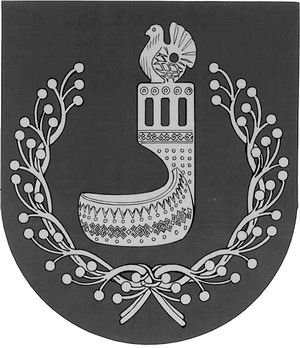 МАРИЙ ЭЛ РЕСПУБЛИКЫНОРШАНКЕ МУНИЦИПАЛЬНЫЙ РАЙОНЫН АДМИНИСТРАЦИЙЖЕПУНЧАЛАДМИНИСТРАЦИЯОРШАНСКОГО МУНИЦИПАЛЬНОГО РАЙОНАРЕСПУБЛИКИ МАРИЙ ЭЛПОСТАНОВЛЕНИЕ